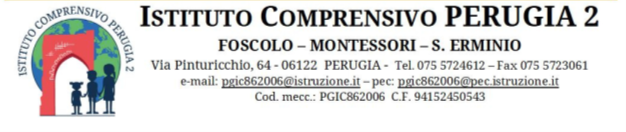 INSEGNANTEALUNNOTIPOLOGIA DEL MATERIALE (sussidi vari/ materiale di facile consumo)DENOMINAZIONE, CODICE (nel caso del catalogo), CASA EDITRICEIMPORTOTOTALE